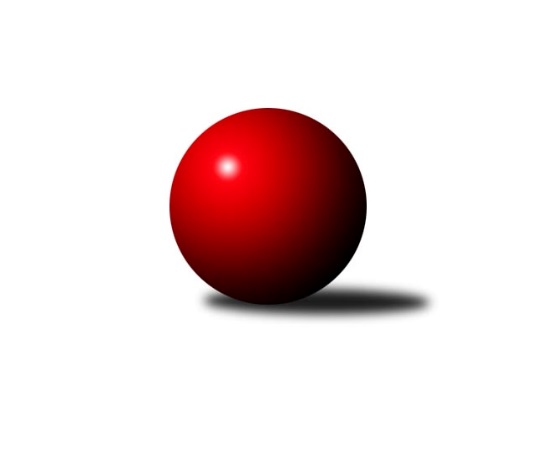 Č.8Ročník 2021/2022	22.1.2022Nejlepšího výkonu v tomto kole: 1067 dosáhlo družstvo: SuperMixVýsledky 8. kola SuperMix	- KC Lentra Darda	10:0	1067:1009		22.1. Pacoši	- Rallycross	8:2	993:979		22.1.Tabulka:	1.	SuperMix	6	4	0	2	36 : 24 	 	 1020	8	2.	Pacoši	5	4	0	1	30 : 20 	 	 1012	8	3.	KC Lentra Darda	7	3	1	3	39 : 31 	 	 1038	7	4.	Rallycross	8	1	1	6	25 : 55 	 	 1005	3Podrobné výsledky kola:	 SuperMix	1067	10:0	1009	KC Lentra Darda	Jiří Matoušek	 	 130 	 132 		262 	 2:0 	 260 	 	132 	 128		Jiří Ondrak st.	Zdeněk Holub	 	 127 	 157 		284 	 2:0 	 257 	 	126 	 131		David Bártů	Karel Kunc	 	 116 	 123 		239 	 2:0 	 233 	 	117 	 116		Libor Svoboda	Jiří Ondrák ml.	 	 139 	 143 		282 	 2:0 	 259 	 	132 	 127		Kadrnoška MiroslavNejlepší výkon utkání: 284 - Zdeněk Holub	 Pacoši	993	8:2	979	Rallycross	Patrik Jindra	 	 146 	 117 		263 	 2:0 	 259 	 	131 	 128		Josef Petrik ml.	Jindra Kovářová	 	 115 	 122 		237 	 2:0 	 228 	 	115 	 113		Ladislav Dofek	Jan Šuhaj	 	 123 	 117 		240 	 2:0 	 209 	 	117 	 92		Veronika Nosková	Antonín Ferdan	 	 113 	 140 		253 	 0:2 	 283 	 	133 	 150		Pavel KučeraNejlepší výkon utkání: 283 - Pavel KučeraPořadí jednotlivců:	jméno hráče	družstvo	celkem	plné	dorážka	chyby	poměr kuž.	Maximum	1.	David Drobilič 	Rallycross	288.50	188.0	100.5	3.5	2/2	(303)	2.	Pavel Blažek 	SuperMix	280.00	180.5	99.5	2.0	2/2	(290)	3.	Patrik Jindra 	Pacoši	267.42	181.5	85.9	4.1	2/2	(287)	4.	David Pešák 	Pacoši	267.00	185.0	82.0	5.3	2/2	(277)	5.	Jiří Svoboda 	KC Lentra Darda	266.75	183.4	83.4	1.5	2/2	(278)	6.	Karel Kunc 	SuperMix	263.67	170.7	93.0	3.3	2/2	(279)	7.	Zdeněk Holub 	SuperMix	262.00	177.3	84.8	2.3	2/2	(284)	8.	Kadrnoška Miroslav 	KC Lentra Darda	259.63	180.4	79.3	4.4	2/2	(279)	9.	Jiří Ondrak st. 	KC Lentra Darda	258.50	184.0	74.5	4.3	2/2	(277)	10.	Libor Svoboda 	KC Lentra Darda	257.60	177.1	80.5	5.1	2/2	(267)	11.	Jiří Matoušek 	SuperMix	255.50	181.8	73.8	3.5	2/2	(271)	12.	Pavel Kučera 	Rallycross	254.17	173.6	80.6	3.8	2/2	(283)	13.	Jindra Kovářová 	Pacoši	253.00	165.3	87.8	2.8	2/2	(267)	14.	Josef Petrik ml. 	Rallycross	240.30	172.0	68.3	5.5	2/2	(259)	15.	Josef Petrik 	Rallycross	239.50	164.3	75.3	5.1	2/2	(255)	16.	Antonín Ferdan 	Pacoši	239.25	174.5	64.8	6.3	2/2	(253)	17.	František Běhůnek 	SuperMix	223.00	155.0	68.0	5.5	2/2	(239)	18.	Tomáš Cvrček 	SuperMix	211.00	154.0	57.0	11.0	2/2	(253)		Michal Dostál 	Rallycross	271.50	183.0	88.5	1.0	1/2	(273)		Jiří Ondrák ml. 	SuperMix	270.67	180.0	90.7	3.3	1/2	(294)		Eva Fabešová 	Pacoši	261.00	177.5	83.5	7.0	1/2	(276)		Dušan Šívr 	Pacoši	260.00	178.0	82.0	3.0	1/2	(260)		David Bártů 	KC Lentra Darda	257.33	173.3	84.0	1.7	1/2	(266)		Milan Trávníček 	KC Lentra Darda	253.00	170.3	82.7	2.7	1/2	(266)		Karel Fabeš 	Pacoši	232.00	164.0	68.0	6.0	1/2	(232)		Ladislav Dofek 	Rallycross	231.67	164.7	67.0	7.0	1/2	(242)		Veronika Nosková 	Rallycross	231.60	161.6	70.0	6.2	1/2	(254)		Jan Šuhaj 	Pacoši	228.00	158.5	69.5	7.5	1/2	(240)Program dalšího kola:9. kolo29.1.2022	so	17:00	SuperMix - Pacoši (dohrávka z 3. kola)	29.1.2022	so	17:00	Pacoši - KC Lentra Darda (dohrávka z 4. kola)	12.2.2022	so	18:00	Rallycross - KC Lentra Darda	12.2.2022	so	18:00	SuperMix - Pacoši	Nejlepší pětka 8. kolaNejlepší pětka 8. kolaNejlepší pětka 8. kolaNejlepší pětka 8. kolaPočetJménoNázev týmuVýkon2xZdeněk HolubSuperMix2843xPavel KučeraRallycross2833xJiří Ondrák ml.SuperMix2825xPatrik JindraPacoši2633xJiří MatoušekSuperMix262